XVIth International Conference – EUTIC 2020International and Multidisciplinary Research Network 
on the Challenges and Uses of ICTsThe challenges of the digital transition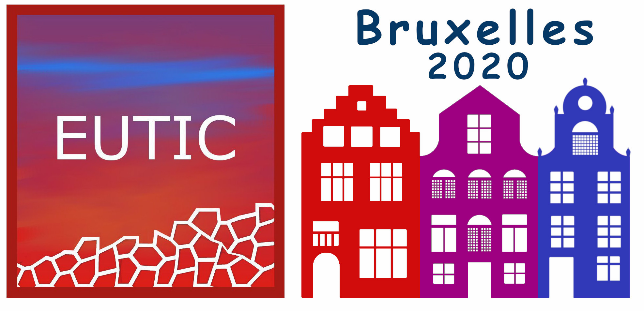 22-23 October 2020ULB (Université Libre de Bruxelles). Avenue Jeanne, 44, 1050 BrusselsThe International and Interdisciplinary Network for the 
Challenges and Uses of Information and Communication Technologies (EUTIC) 
is pleased to announce its 16th international conference organized atUniversité Libre de Bruxelles (Belgium).http://conference-eutic.orgCall for Papers 2020Digital is everywhere. At home, in industry and administration, in transport, in the pocket, in the office... The industrial revolution is mainly a technological evolution in production systems, mass production taking precedence over craftsmanship, the emergence of new skills unrelated to familiar activities, the exploitation of fossil fuels giving way to animal and human power, the development of long-distance transport means contributing to the intensification of commerce.  Materialism, through the enjoyment of goods, becomes the vector of industrial and economic development.Digital, another upheaval? Just like Aesop's tongue, Digital could be the best and worst of things. Our daily life is imbued with it, at home, in our travels, our professional, leisure and sports activities, our health, our relationships. Nothing escapes it. We will speak of transition insofar as our activities in these most diverse fields become contingent on the use of digital means and intermediaries. The smartphone is an indisputable illustration of this, such that being deprived of it is increasingly excluding us from many resources necessary for daily life. Of course, new opportunities and facilities open up by clicking on a screen, but they also generate new risks and challenges. Is everyone, from all areas of professional and social life, in sync and prepared for this transition to increasingly operate through the virtual world? The materialism of the industrial revolution has been virtualized. A new phase has begun. What are the consequences? What are the stakes, risks and challenges?The expected presentations and papers (oral, workshop or symposium) will take on a critical approach on the contributions of digital technologies in supporting digital change and transition. The scientific committee will check that the content proposed by authors include theoretical and empirical aspects that are carefully articulated and presented in a rigorously established methodology. The same will level of quality will be expected for the plenary lectures, round table discussions and poster presentations, which will offer a variety of approaches to the topics addressed.The challenges of the digital transition will be examined and developed through the various themes suggested below (non-exhaustive list):Digital ecosystems, eco-digital culture and eco-communicationThe study of processes and ethicsMediatised communication and its new formsThe predominance of "thumb-index tools" in the different activities and communicationThe human in all this?The solution of continuity between digital innovators and usersLife with algorithms and digital conditioningCommunication reinventedFact checking, fake newsDigital persuasion, ICTs and addictionAdaptability, agilityDigital exclusion and digital-illiteracyErgonomicsE-healthThe strategies of GAFA and platformsNew skills for the digital worldNew activities and new forms of managementCommunication and management of the digital transitionInternet governanceThe evolution of work and industrial systemsPrivacy and its preservationRegulations…ContributionsThe contributions can be presented in various formats:Oral Presentation: 15 minutes Oral presentation with a PowerPoint visual aid, followed by 5 minutes of discussions per presentationSymposium: Session of 1h30 organised by one or several contributors on a theme, comprising numerous oral presentations (maximum of 5 speakers including the applicant). Session of 1h30 organised by one or several contributors on a theme, comprising numerous oral presentations (maximum of 5 speakers including the applicant). The applicant must contact the speakers of their choice for the symposium to take place.Workshop: The workshop, organised in a 1h30 session, is a space for sharing experiences and ideas. The participants are engaged and contribute to a collective piece of work on a given theme. The workshop organiser presents the theme and ensures the support of at least two contributors.Displayed Poster or Demonstration: Displayed poster (A0 size: 841 x 1189 mm) in the relaxation area, possibly with demonstrations.Presentations will be in either English or French. They may be in the form of oral presentations, symposia, workshops or posters.All accepted proposals will be published in the conference proceedings in digital format, provided the author or one of the authors is registered and present at the conference.Proposals will be made in English or French (title, 5 keywords, 2 pages of proposal, bibliography. Indicate the theme you wish to address). In addition to the name of the applicant, proposals for workshops and symposia will include a detailed list of speakers with their contact details, the title of their talk and a one-page description of their presentation. The duration of a workshop and/or symposium is set at 1h30'. Poster presentations will be displayed for the entire duration of the conference.Presentations and interventions in symposia or workshops should be presented in the following way:First Page: Title of the presentation; author, university, organisation, institution or company, position held, email address, postal address, telephone/fax number.Second Page: Title of the intervention, 5 key words, abstract of 5,000 to 6,000 characters outlining the subject of the communication proposal, the methodological framework, the corpus of data analysed and the expected or obtained results.Selected proposals may be subject to modifications or revisions requested by the Scientific Committee.Proposals should be sent no later than 30 March 2020, to: eutic2020@gmail.com.Please include: “Communication Proposal EUTIC2020” in the subject line of your email.The completed text, in accordance with the organisational modalities found on the conference website, should be sent no later than 14 December 2020 so as to be published in the conference proceedings. The final text should not exceed 12 pages or 36,000 characters, (including the footnotes, bibliography and any graphs, tables or appendix). The document template can be downloaded from the conference website http://conference-eutic.org.Conference VenueULB (Université Libre de Bruxelles). Avenue Jeanne, 44, 1050 BrusselsFurther informationConference Website : http://conference-eutic.orgRené Patesson: eutic2020@gmail.comCathy Vancleve: +32 2 650 34 89Translation of the call for Papers  Eutic 2020Sawsan Atallah Bidart.  PhD Information Sciences  Marketing Communications InstructorAssociate Researcher at MICA Bordeaux 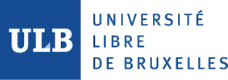 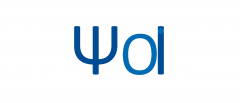 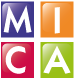 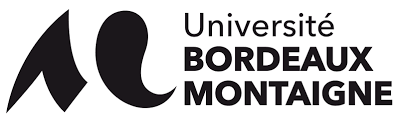 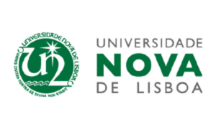 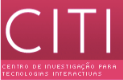 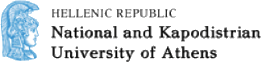 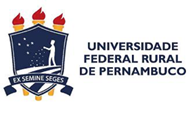 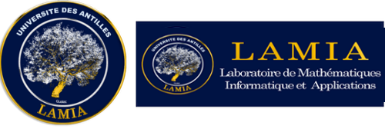 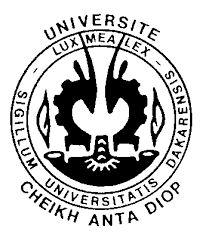 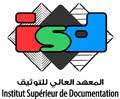 